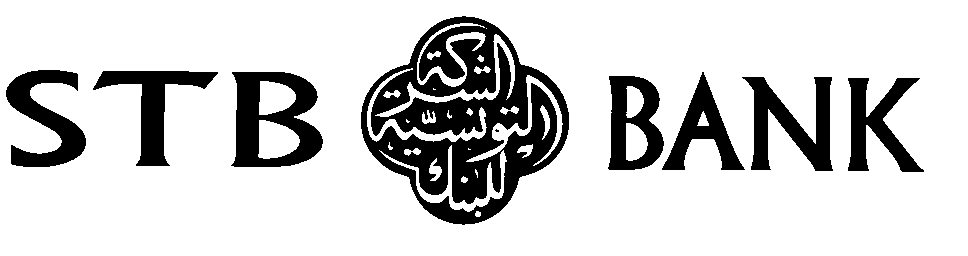 AVIS D’APPEL A CANDIDATURESREF. AC 01/2020CHOIX D’UN MEDECIN DU TRAVAIL DE LA SOCIETE TUNISENNE DE BANQUE OBJETLa Société Tunisienne de Banque se propose de lancer un appel à candidatures pour le choix d’un Médecin du travail. II.	CONDITIONS D’ELIGIBILTELes candidats éligibles au poste doivent remplir les conditions énumérées dans la « Fiche Fonction » ci-dessous.III.	CONSTITUTION DU DOSSIER DE CANDIDATUREune demande de candidature au nom de Monsieur le Directeur Général de la STB ;une lettre de motivation présentant le candidat, les motifs de sa candidature, son profil ; le curriculum vitae du candidat ;une copie de la carte d’identité nationale ;Un extrait du casier judiciaire (bulletin n° 3)  de date récente ne dépassant pas les trois mois et ne comportant pas d’antécédents judiciaires ou à défaut le reçue du dépôt de la demande dudit bulletin la fiche signalétique ci-dessous dûment remplie et signée les documents justifiant les compétences et les qualifications du candidat (Diplômes en médecine du travail, inscription au conseil de l’ordre des médecins) ainsi que les justificatifs d’avoir une expérience professionnelle d’au moins 5 ans dans le dit domaine en indiquant  les références professionnelles Tout dossier de candidature ne comportant pas l’un des documents énumérés 
ci-dessus ou ne répondant pas à l’une des exigences de la fiche fonction sera automatiquement éliminé.IV.	ENVOI DU DOSSIER DE CANDIDATURELe dossier de candidature doit être envoyé par voie postale sous pli fermé recommandé avec accusé de réception ou par rapid poste ou par porteur contre décharge à l’adresse suivante :SOCIETE TUNISIENNE DE BANQUEBureau d’Ordre CentralRue Hédi Nouira - 1001 Tunis L’enveloppe contenant le dossier de candidature doit être fermé, scellée et doit porter la mention apparente suivante : A ne pas ouvrirAppel à candidatures - Réf. AC 01/2020CHOIX D’UN MEDECIN DU TRAVAIL DE LA SOCIETE TUNISENNE DE BANQUE Le dossier de candidature doit parvenir à la STB au plus tard le 15/07/2020 date limite de réception des dossiers de candidatures (le cachet du Bureau d’ordre central de la STB faisant foi).FICHE SIGNALETIQUE DE CANDITATURE AU POSTE DE MEDECIN DU TRAVAILI/IDENTIFICATION : II/ PRINCIPALES ATTRIBUTIONS : Effectuer les visites médicales périodiquesVeiller au respect des règles sanitaires Suivre les employés dans le cadre de la surveillance Médicale spéciale SMS Effectuer une surveillance régulière de la santé physique et psychologique des employés Conseiller sur l’amélioration des conditions de vie au travail et l’hygiène générale des locaux Suivre les  cas des accidents de travail et  maladies professionnelles Contrôler les activités du personnel du service médical Faire partie de la sous-commission Santé et sécurité de travail III/ CONDITIONS GENERALES : Niveau d’instruction :Diplôme en médecine de travailExpérience Professionnelle :Ancienneté d’au moins de 5 ans Age L’âge est compris entre 35 ans et 50 ans au 1er juillet 2020IV/ COMPETENCES PARTICULIERES : V/ COMPETENCES COMPORTEMENTALES : RaisonnementRaisonner et agir avec rigueur (logique du raisonnement ou de l'action)Raisonner et agir avec précision (analyse, utilisation des outils ou expressions justes)Esprit de synthèseEsprit d'analyseConcevoir un plan de travail avec logique, organisationCapacité à ordonner un ensemble par rapport à un objectif, prioriserActionAttaché à la concrétisationRéactivitéProactivité Gestion de l'affectivitéTénacité / persévéranceStabilité émotionnelle :Résistance au stress causé par le tempsRésistance au stress causé par les collèguesRésistance au stress causé par les supérieurs hiérarchiques Volonté et capacité à travailler en équipeAttaché à convaincrePolaritéRespect des règlesImagination, capacité à se représenter des situations non vécuesCuriosité, goût pour la recherche et l’innovation Nom et PrénomNom et Prénom………………………………………………………………………………………………………………………………………………………………………………………………………………………………………………………………………………………………………………………………………………………………………………Date de Naissance Date de Naissance ……/……/…..……/……/…..……/……/…..……/……/…..……/……/…..……/……/…..N° CIN………………………………………………….………………………………………………….………………………………………………….………………………………………………….DU ……./………./…… DU ……./………./…… DU ……./………./…… Poste actuelPoste actuelPoste actuel…………………………………………………………………………………………………………………..…………………………………………………………………………………………………………………..…………………………………………………………………………………………………………………..…………………………………………………………………………………………………………………..…………………………………………………………………………………………………………………..Formation Académique Formation Académique Formation Académique Formation Académique …………………………………………………………………………………………………………………………………………………………………..………………………………………………………………………………..…………………………………………………………………………………………………………………………………………………………………..………………………………………………………………………………..…………………………………………………………………………………………………………………………………………………………………..………………………………………………………………………………..…………………………………………………………………………………………………………………………………………………………………..………………………………………………………………………………..Diplômes Obtenus Diplômes Obtenus Diplômes Obtenus Diplômes Obtenus Expérience Professionnelle dans le domaine de médecine du travail Expérience Professionnelle dans le domaine de médecine du travail Expérience Professionnelle dans le domaine de médecine du travail Expérience Professionnelle dans le domaine de médecine du travail Référence professionnelle ………………………………………………………………………….…………………………………………………………………………………….Référence professionnelle ………………………………………………………………………….…………………………………………………………………………………….Référence professionnelle ………………………………………………………………………….……………………………………………………………………………………. Période d’activité     du                   au    ..….……………………………………………………………………………………………………………………….Adresse ………………………………………………………………………………………………………………………………........………………………………………………………………………………………………………………………………………………………………………………………………………………………………………………………………………........………………………………………………………………………………………………………………………………………………………………………………………………………………………………………………………………………........………………………………………………………………………………………………………………………………………………………………………………………………………………………………………………………………………........………………………………………………………………………………………………………………………………………………………………………………………………………………………………………………………………………........………………………………………………………………………………………………………………………………………………………………………………………………………………………………………………………………………........………………………………………………………………………………………………………………………………………………………………………………………………………………………………………………………………………........………………………………………………………………………………………………………………………………………Tél Fixe ………………………………………………………………………………………………………………………………………………………GSM GSM …………………………………………………………………….…………………………………………………………………….Adresse E-MailAdresse E-Mail…………………………………………@....................…………………………………………@....................…………………………………………@....................…………………………………………@....................…………………………………………@....................…………………………………………@....................Autres Informations …………………………………………………………………………………………………………………………………………………………………………………………………………………………………………………………………………………………………………………………………………………………………………………………………………………………………………………………………….Autres Informations …………………………………………………………………………………………………………………………………………………………………………………………………………………………………………………………………………………………………………………………………………………………………………………………………………………………………………………………………….Autres Informations …………………………………………………………………………………………………………………………………………………………………………………………………………………………………………………………………………………………………………………………………………………………………………………………………………………………………………………………………….Autres Informations …………………………………………………………………………………………………………………………………………………………………………………………………………………………………………………………………………………………………………………………………………………………………………………………………………………………………………………………………….Autres Informations …………………………………………………………………………………………………………………………………………………………………………………………………………………………………………………………………………………………………………………………………………………………………………………………………………………………………………………………………….Autres Informations …………………………………………………………………………………………………………………………………………………………………………………………………………………………………………………………………………………………………………………………………………………………………………………………………………………………………………………………………….Autres Informations …………………………………………………………………………………………………………………………………………………………………………………………………………………………………………………………………………………………………………………………………………………………………………………………………………………………………………………………………….Autres Informations …………………………………………………………………………………………………………………………………………………………………………………………………………………………………………………………………………………………………………………………………………………………………………………………………………………………………………………………………….FICHE FONCTION 1 - Intitulé : MEDECIN Du TRAVAIL2 - Rattachement hiérarchique : Directeur Bien Etre SocialDirecteur Central Capital HumainCompétencesDescriptionDescriptionVeiller à l’application de la législation relative à la santé et à la sécurité au travail en coordination avec les inspecteurs du travail Veiller à l’application de la législation relative à la santé et à la sécurité au travail en coordination avec les inspecteurs du travail Fournir aux employeurs et aux travailleurs les renseignements et conseils techniques sur les moyens les plus efficaces pour l’application de la législation relative à la santé et à la sécurité au travail et informer les autorités compétentes des déficiences ou abus qu’ils ont pu constater dans ce domaine Fournir aux employeurs et aux travailleurs les renseignements et conseils techniques sur les moyens les plus efficaces pour l’application de la législation relative à la santé et à la sécurité au travail et informer les autorités compétentes des déficiences ou abus qu’ils ont pu constater dans ce domaine Collecter et exploiter les données statistiques en vue d’améliorer la protection de la santé et de la sécurité des travailleurs Collecter et exploiter les données statistiques en vue d’améliorer la protection de la santé et de la sécurité des travailleurs Contrôler les services et les groupements de médecine du travail et agréer les locaux qui leurs sont réservés Contrôler les services et les groupements de médecine du travail et agréer les locaux qui leurs sont réservés Contribuer à la préparation d’un fichier physiopathologique des travailleurs  Contribuer à la préparation d’un fichier physiopathologique des travailleurs  Statuer sur les litiges concernant les examens médicaux des travailleurs Statuer sur les litiges concernant les examens médicaux des travailleurs Contrôler les soins fournis aux victimes d’accidents du travail et de la maladie professionnelleContrôler les soins fournis aux victimes d’accidents du travail et de la maladie professionnelle